УТВЕРЖДЕНАГлава Белоярского района___________________ С.П.Маненков           «___» __________ 20___ г.ТИПОВАЯ ТЕХНОЛОГИЧЕСКАЯ СХЕМАпредоставления муниципальной услуги «Выдача разрешения (согласия) нанимателю жилого помещения муниципального жилищного фонда на вселение других граждан в качестве членов семьи, проживающих совместно с нанимателем»Раздел 1. «Общие сведения о муниципальной услуге»Раздел 2. «Общие сведения о «подуслугах»Раздел 3. «Сведения о заявителях «подуслуги»Раздел 4. «Документы, предоставляемые заявителем для получения «подуслуги»Раздел 5. «Документы и сведения, получаемые посредством межведомственного информационного взаимодействия»Раздел 6. «Результат «подуслуги»Раздел 7. «Технологические процессы предоставления «подуслуги»Раздел 8. «Особенности предоставления «подуслуги» в электронной форме»Приложение 1к технологической схеме предоставления муниципальной услуги «Выдача разрешения (согласия) нанимателю жилого помещения муниципального жилищного фонда на вселение других граждан в качестве членов семьи, проживающих совместно с нанимателем»Главе Белоярского районаС.П.Маненковуот _________________________________________________________________________________проживающего (щей) по адресу: __________________________________________________________________________________________________Тел. _________________________________ЗАЯВЛЕНИЕо выдаче разрешения (согласия) на вселении в жилые помещения муниципального жилищного фонда Белоярского района, занимаемое гражданином на условиях договора социального найма, других граждан в качествечленов его семьи, проживающих совместно с нанимателем	Прошу выдать разрешение на вселение в жилое помещение, муниципального жилищного фонда Белоярского района, расположенного по адресу: ___________________________________________________________________________________________________________ , общей площадью ________ квадратных метров занимаемое мной и членами моей семьи на основании договора социального найма от ___________ 20   года № ____.		следующих совершеннолетних граждан:1.________________________________________________________________________________			(Ф.И.О., год рождения, степень родства)2.________________________________________________________________________________			(Ф.И.О., год рождения, степень родства)и (или) несовершеннолетних детей:1.________________________________________________________________________________			(Ф.И.О., год рождения)2._______________________________________________________________________________			(Ф.И.О., год рождения)в качестве членов семьи, проживающих совместно с нанимателем. При их вселении на каждого проживающего будет приходиться ________ квадратных метров общей площади жилого помещения. Все совершеннолетние члены моей семьи (в том числе временно отсутствующие) на вселение названных граждан согласны.Прошу включить вселяемых граждан в договор социального найма в качестве членов семьи нанимателя. Документ, удостоверяющий личность заявителя: вид__________________________ серия ______________,____________ выдан ______________________________________«___»  ____________ _____годаПодпись заявителя ___________________________                                         «______»________________ 20_____годНа вселение: __________________________________________________________________________________(Ф.И.О. вселяемых граждан)____________________________________________________________________________________________________________________________________________________________________согласны:1.________________________________________________________________________________                            ( Ф.И.О., паспорт: серия,  номер,  кем, когда выдан, степень родства с нанимателем)                              ____________подпись2.__________________________________________________________________________  ____(Ф.И.О., паспорт: серия,  номер,  кем, когда выдан, степень родства с нанимателем)                               подпись3.__________________________________________________________________________  _________________(Ф.И.О., паспорт: серия,  номер,  кем, когда выдан, степень родства с нанимателем)                              подписьПодписи членов семьи нанимателя заверяю: ____________________________________________   (Ф.И.О.специалиста, должность)                            подписьПриложение 2к технологической схеме предоставления муниципальной услуги «Выдача разрешения (согласия) нанимателю жилого помещения муниципального жилищного фонда на вселение других граждан в качестве членов семьи, проживающих совместно с нанимателем»Главе Белоярского районаС.П.Маненковуот Иванова Сергея Павловичапроживающего (щей) по адресу:город Белоярский, улица Советская, дом 2, квартира 5
Тел. 8 (34670) 115 - 116ЗАЯВЛЕНИЕо выдаче разрешения (согласия) на вселении в жилые помещения муниципального жилищного фонда Белоярского района, занимаемое гражданином на условиях договора социального найма, других граждан в качествечленов его семьи, проживающих совместно с нанимателем	Прошу выдать разрешение на вселение в жилое помещение, муниципального жилищного фонда Белоярского района, расположенного по адресу: город Белоярский, улица Советская, дом 2, квартира 5 , общей площадью 55,4 квадратных метров занимаемое мной и членами моей семьи на основании договора социального найма мной и членами моей семьи на основании договора социального найма.		следующих совершеннолетних граждан:                        Иванову Марию Игнатьевну, 12 июня 1945 года рождения, прочие1.________________________________________________________________________________			(Ф.И.О., год рождения, степень родства)2.________________________________________________________________________________			(Ф.И.О., год рождения, степень родства)и (или) несовершеннолетних детей:1.________________________________________________________________________________	                               (Ф.И.О., год рождения)2.________________________________________________________________________________			        (Ф.И.О., год рождения)в качестве членов семьи, проживающих совместно с нанимателем.При их вселении на каждого проживающего будет приходиться 13,85 квадратных метров общей площади жилого помещения.Все совершеннолетние члены моей семьи (в том числе временно отсутствующие) на вселение названных граждан согласны.Прошу включить вселяемых граждан в договор социального найма в качестве членов семьи нанимателя. Документ, удостоверяющий личность заявителя: вид паспорт серия 0000 № 000000 выдан БелоярскимГОВД ХМАО Тюменской области 03 августа 2002 года.Подпись заявителя ___________________________                                         «______»________________ 20_____год                                             Ивановой Марии ИгнатьевныНа вселение __________________________________________________________________________________(Ф.И.О. вселяемых граждан)____________________________________________________________________________________________________________________________________________________________________согласны:Иванова Галина Николаевна – супруга, паспорт 0000  000000 выдан Белоярским ГОВД 04.12.2008 г.1.________________________________________________________________________________    (Ф.И.О., паспорт: серия,  номер,  кем, когда выдан, степень родства с нанимателем)                              подписьИванов Андрей Сергеевич – сын, паспорт 0000 000000 Отделением УФМС России 06.05.2009 г.2.__________________________________________________________________________  ____ (Ф.И.О., паспорт: серия,  номер,  кем, когда выдан, степень родства с нанимателем)                              подпись3.__________________________________________________________________________  ____(Ф.И.О., паспорт: серия,  номер,  кем, когда выдан, степень родства с нанимателем)                              подписьПодписи членов семьи нанимателя заверяю: ___________________________________________                                                                                               (должность, Ф.И.О. специалиста)                              подписьПриложение 3к технологической схеме предоставления муниципальной услуги «Выдача разрешения (согласия) нанимателю жилого помещения муниципального жилищного фонда на вселение других граждан в качестве членов семьи, проживающих совместно с нанимателем»Главе Белоярского районаС.П.Маненковуот __________________________________________________________________проживающего (щей) по адресу: ______________________________________________________________________Тел. _________________________________ЗАЯВЛЕНИЕо выдаче разрешения (согласия) на вселении в жилые помещения муниципального жилищного фонда Белоярского района, занимаемое гражданином на условиях договора найма специализированного жилого помещения, других граждан в качестве членов его семьи, проживающих совместно с нанимателем	Прошу выдать разрешение на вселение в жилое помещение, муниципального жилищного фонда Белоярского района, расположенного по адресу: __________________________________________________________________________________________________________________________________________________________________  общей площадью _________ квадратных метров занимаемое мной и членами моей семьи на основании договора __________________________________________________________ следующих совершеннолетних граждан:1.________________________________________________________________________________			(Ф.И.О., год рождения, степень родства)2.________________________________________________________________________________			(Ф.И.О., год рождения, степень родства)и (или) несовершеннолетних детей:1.________________________________________________________________________________			(Ф.И.О., год рождения)2.________________________________________________________________________________			(Ф.И.О., год рождения)в качестве членов семьи, проживающих совместно с нанимателем.При их вселении на каждого проживающего будет приходиться _________ квадратных метров общей площади жилого помещения.Все совершеннолетние члены моей семьи (в том числе временно отсутствующие) на вселение названных граждан согласны.Прошу включить вселяемых граждан в договор __________________________________________________ в качестве членов семьи нанимателя. Документ, удостоверяющий личность заявителя: вид ________________________________________________________________________________________________________________________________.Подпись заявителя ___________________________                                         «______»________________ 20_____годНа вселение __________________________________________________________________________________(Ф.И.О. вселяемых граждан)____________________________________________________________________________________________________________________________________________________________________ согласны:1.__________________________________________________________________________  _____          (Ф.И.О., паспорт: серия,  номер,  кем, когда выдан, степень родства с нанимателем)                              подпись2.__________________________________________________________________________  _____(Ф.И.О., паспорт: серия,  номер,  кем, когда выдан, степень родства с нанимателем)                                        подпись3.__________________________________________________________________________  ____(Ф.И.О., паспорт: серия,  номер,  кем, когда выдан, степень родства с нанимателем)                                       подписьПодписи членов семьи нанимателя заверяю: ______________________________         ________                                                                               (должность, Ф.И.О. специалиста)                              подпись                                                                                                                     Приложение 4к технологической схеме предоставления муниципальной услуги «Выдача разрешения (согласия) нанимателю жилого помещения муниципального жилищного фонда на вселение других граждан в качестве членов семьи, проживающих совместно с нанимателем»Главе Белоярского районаС.П.Маненковуот Иванова Сергея Павловичапроживающего (щей) по адресу:город Белоярский, улица Советская, дом 2, квартира 5Тел. 8 (34670) 115 - 116ЗАЯВЛЕНИЕо выдаче разрешения (согласия) на вселении в жилые помещения муниципального жилищного фонда Белоярского района, занимаемое гражданином на условиях договора найма специализированного жилого помещения, других граждан в качестве членов его семьи, проживающих совместно с нанимателем	Прошу выдать разрешение на вселение в жилое помещение, муниципального жилищного фонда Белоярского района, расположенного по адресу: город Белоярский, улица Советская, дом 2, квартира 5,  общей площадью 55.4 квадратных метров занимаемое мной и членами моей семьи на основании договора найма специализированного жилого помещенияследующих совершеннолетних граждан:	Иванову Марию Игнатьевну, 12 июня 1945 года рождения, прочие1.________________________________________________________________________________			(Ф.И.О., год рождения, степень родства)2.________________________________________________________________________________			(Ф.И.О., год рождения, степень родства)и (или) несовершеннолетних детей:1.________________________________________________________________________________			(Ф.И.О., год рождения)2.________________________________________________________________________________			(Ф.И.О., год рождения)в качестве членов семьи, проживающих совместно с нанимателем.При их вселении на каждого проживающего будет приходиться 13.85 квадратных метров общей площади жилого помещения.Все совершеннолетние члены моей семьи (в том числе временно отсутствующие) на вселение названных граждан согласны.Прошу включить вселяемых граждан в договор найма специализированного жилого помещения в качестве членов семьи нанимателя. Документ, удостоверяющий личность заявителя: вид паспорт серия 0000 № 000000 выдан Белоярским ГОВД ХМАО Тюменской области 03 августа 2002 года.Подпись заявителя ___________________________                                         «______»________________ 20_____годНа вселение  Ивановой Марии Игнатьевны_____________________________________________                                   (Ф.И.О. вселяемых граждан)____________________________________________________________________________________________________________________________________________________________________ согласны:	Иванова Галина Николаевна - супруга, паспорт 0000  000000 выдан Белоярским ГОВД 04.12.2008 г. 1.__________________________________________________________________________  _____(Ф.И.О., паспорт: серия,  номер,  кем, когда выдан, степень родства с нанимателем)                              подпись            Иванов  Андрей Сергеевич - сын, паспорт 0000  000000 Отделением УФМС России 06.05.2009 г.2.________________________________________________________________________________  (Ф.И.О., паспорт: серия,  номер,  кем, когда выдан, степень родства с нанимателем)                              подпись3.__________________________________________________________________________  _____(Ф.И.О., паспорт: серия,  номер,  кем, когда выдан, степень родства с нанимателем)                               подписьПодписи членов семьи нанимателя заверяю: ______________________________    ___________                                                                                                                     (должность, Ф.И.О. специалиста                                        (должность, Ф.И.О. специалиста)                              подписьПриложение 5к технологической схеме предоставления муниципальной услуги «Выдача разрешения (согласия) нанимателю жилого помещения муниципального жилищного фонда на вселение других граждан в качестве членов семьи, проживающих совместно с нанимателем»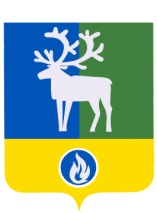 БЕЛОЯРСКИЙ РАЙОНХАНТЫ-МАНСИЙСКИЙ АВТОНОМНЫЙ ОКРУГ-ЮГРААДМИНИСТРАЦИЯ БЕЛОЯРСКОГО РАЙОНАПОСТАНОВЛЕНИЕот ____________г.                                                                                                         №_____Название постановления 	В соответствии с (в целях, во исполнение, в связи с) постановляю:______________________________________________________________________________________________________________________________________Контроль за выполнением постановления возложить на __________________            ________________________.     Глава Белоярского района 							________________     Визы (на оборотной стороне)Приложение 6к технологической схеме предоставления муниципальной услуги «Выдача разрешения (согласия) нанимателю жилого помещения муниципального жилищного фонда на вселение других граждан в качестве членов семьи, проживающих совместно с нанимателем»БЕЛОЯРСКИЙ РАЙОНХАНТЫ-МАНСИЙСКИЙ АВТОНОМНЫЙ ОКРУГ – ЮГРААДМИНИСТРАЦИЯ БЕЛОЯРСКОГО РАЙОНА                                        ПОСТАНОВЛЕНИЕот 00 00 0000 года                                                                                                          №  000                                                                                                     О разрешении (согласии) Иванову Сергею Павловичу на вселение в жилое помещение муниципального жилищного фонда Белоярского районаИвановой Марии Игнатьевны в качестве члена семьи, проживающего совместно с нанимателем	В соответствии со статьей 70 Жилищного кодекса Российской Федерации от                 29 декабря 2004 года № 188-ФЗ, постановлением администрации Белоярского района от   02 июня 2011 года № 819 «Об утверждении административного регламента предоставления муниципальной услуги «Выдача разрешения (согласия) нанимателю жилого помещения муниципального жилищного фонда на вселение других граждан в качестве членов семьи, проживающих совместно с нанимателем», на основании договора от 00 00 0000 года  № 00 безвозмездного оказания услуг, заявления Иванова Сергея Павловича и представленных документов  п о с т а н о в л я ю:1. Разрешить Иванову Сергею Павловичу вселить в жилое помещение – двухкомнатную квартиру общей площадью 55,4 квадратных метров, находящуюся в муниципальном жилищном фонде Белоярского района, расположенную по адресу: Тюменская область, Ханты-Мансийский автономный округ – Югра, город Белоярский,                улица Советская, дом 2, квартира 5, Иванову Марию Игнатьевну в качестве члена семьи, проживающего совместно с нанимателем.  2. Обществу с ограниченной ответственностью «Серв-ка» обеспечить заключение с Ивановым Сергеем Павловичем дополнительного соглашения к договору социального найма жилого помещения от 00.00.0000 года  № 00. 3. Контроль за выполнением постановления возложить на первого заместителя главы Белоярского района Ойнеца А.В.Глава Белоярского района                                                                               С.П.Маненков                            Приложение 7к технологической схеме предоставления муниципальной услуги «Выдача разрешения (согласия) нанимателю жилого помещения муниципального жилищного фонда на вселение других граждан в качестве членов семьи, проживающих совместно с нанимателем»БЕЛОЯРСКИЙ РАЙОН                                      ХАНТЫ-МАНСИЙСКИЙ АВТОНОМНЫЙ ОКРУГ – ЮГРА                     АДМИНИСТРАЦИЯ БЕЛОЯРСКОГО РАЙОНАПОСТАНОВЛЕНИЕот 00 00 0000 года                                                                                                        №  00                                                                                                     Об отказе Иванову Сергею Павловичу на вселение в жилое помещение муниципального жилищного фонда Белоярского районаИвановой Марии Игнатьевны в качестве члена семьи, проживающего совместно с нанимателем	В соответствии со статьей 70 Жилищного кодекса Российской Федерации от                 29 декабря 2004 года № 188-ФЗ, постановлением администрации Белоярского района от   02 июня 2011 года № 819 «Об утверждении административного регламента предоставления муниципальной услуги «Выдача разрешения (согласия) нанимателю жилого помещения муниципального жилищного фонда на вселение других граждан в качестве членов семьи, проживающих совместно с нанимателем», заявления Иванова Сергея Павловича и представленных документов  п о с т а н о в л я ю:1. Отказать Иванову Сергею Павловичу вселить в жилое помещение – двухкомнатную квартиру общей площадью 55,6 квадратных метров, находящуюся в муниципальном жилищном фонде Белоярского района, расположенную по адресу: Тюменская область, Ханты-Мансийский автономный округ – Югра, город Белоярский,               улица Советская, дом 2, квартира 5, Иванову Марию Игнатьевну в качестве члена семьи, проживающего совместно с нанимателем.  2. Контроль за выполнением постановления возложить на первого заместителя главы Белоярского района Ойнеца А.В.Глава Белоярского района                                                                                С.П.Маненков№ п/пПараметрЗначение параметра/состояние1231.Наименование органа, предоставляющего услугуадминистрация Белоярского района, муниципальное казенное учреждение2.Номер услуги в федеральном реестре6638.04.03.044093.Полное наименование услугиВыдача разрешения (согласия) нанимателю жилого помещения муниципального жилищного фонда на вселение других граждан в качестве членов семьи, проживающих совместно с нанимателем4.Краткое наименование услугиВыдача разрешения (согласия) нанимателю жилого помещения муниципального жилищного фонда на вселение других граждан5.Административный регламент предоставления муниципальной услугиПостановление администрации Белоярского района от 02 июня 2011 года № 819 «Об утверждении административного регламента предоставления муниципальной услуги «Выдача разрешения (согласия) нанимателю жилого помещения муниципального жилищного фонда на вселение других граждан в качестве членов семьи, проживающих совместно с нанимателем»6.Перечень «подуслуг»нет7.Способы оценки качества предоставления муниципальной услугиПроведение опроса населения№ п/пНаименование «подуслуги»Срок предоставления в зависимости от условийСрок предоставления в зависимости от условийОснования отказа в приеме документовОснования отказа в предоставлении «подуслуги»Основания приостановления предоставления «подуслуги»Сроки приостановления предоставления «подуслуги»Плата за предоставление «подуслуги»Плата за предоставление «подуслуги»Плата за предоставление «подуслуги»Способ обращения за получением «подуслуги»Способ получения результата «подуслуги»№ п/пНаименование «подуслуги»При подаче заявленияпо месту жительства (по месту нахождения юр. лица)При подаче заявления не по месту жительства (по месту обращения)Основания отказа в приеме документовОснования отказа в предоставлении «подуслуги»Основания приостановления предоставления «подуслуги»Сроки приостановления предоставления «подуслуги»Наличие платы (государ-ственной пошлины)Реквизиты нормативного правового акта, являющегося основанием для взимания платы (государственной пошлины)Код бюджетной классификации (КБК) для взимания платы (государственной пошлины)Способ обращения за получением «подуслуги»Способ получения результата «подуслуги»123456789101112131Выдача разрешения (согласия) нанимателю жилого помещения муниципального жилищного фонда на вселение других граждан20 рабочих дней со дня регистрации заявления о предоставлении муниципальной услуги, и полного комплекта прилагаемых к нему документов20 рабочих дней со дня регистрации заявления о предоставлении муниципальной услуги, и полного комплекта прилагаемых к нему документовне предусмотрено1) не все члены семьи нанимателя, в том числе временно отсутствующие, дали письменное согласие на вселение другого гражданина в качестве члена семьи, проживающего совместно с нанимателем; 2) вселение других граждан в качестве членов семьи, проживающих совместно с нанимателем, приведет к тому, что общая площадь соответствующего жилого помещения на одного члена семьи составит менее учетной нормы;3) не представлены документы, предусмотренные разделом 4 настоящей технологической карты  не предусмотрены-нет--личное обращение в администрацию;по почте;Единый или региональный портал; МФЦНарочно;      по адресу, указанному в заявлении;  МФЦ№ п/пКатегории лиц, имеющих право на получение «подуслуги»Документ, подтверждающий правомочие заявителя соответствующей категории на получение «подуслуги»Установленные требования к документу, подтверждающему правомочие заявителя соответствующей категории на получение «подуслуги»Наличие возможности подачи заявления на предоставление «подуслуги» представителями заявителяИсчерпывающий перечень лиц, имеющих право на подачу заявления от имени заявителяНаименование документа, подтверждающего право подачи заявления от имени заявителяУстановленные требования к документу, подтверждающему право подачи заявления от имени заявителя123456781.1. граждане, являющиеся нанимателями жилых помещений муниципального жилищного фонда Белоярского района на условиях договора социального найма;2. граждане, являющиеся нанимателями жилых помещений специализированного жилищного фонда Белоярского района.1. договор социального найма жилого помещения;2. договор найма служебного жилого помещения муниципального жилищного фонда;3. Паспорт или другой документ, подтверждающий регистрацию по месту жительства (пребывания)1, 2. В договорах как социального, так и найма специализированного жилого помещения должна быть проставлена дата составления документа, обязательно наличие подписи представителя организации и печать организации, выдавшей документ. Договор должен содержать данные о предоставленном жилье (адрес, площадь и т.д.) и ФИО всех проживающих в нем.3. Документ должен содержать отметку о регистрации по месту жительства (адрес временного проживания)возможноот имени заявителей вправе обратиться их законные представители, действующие в силу закона, или их представители на основании доверенности.Паспорт, доверенностьДоверенность должна быть оформлена в соответствии с законодательством Российской Федерации. № п/пКатегория документаНаименование документов, которые предоставляет заявитель для получения «подуслуги»Количество необходимых экземпляров документа с указанием подлинник/копияДокумент, предоставляемый по условиюУстановленные требования к документуФорма (шаблон) документаОбразец документа/заполнения документа123456781.заявление о предоставлении муниципальной услугизаявление о выдаче разрешения (согласия) на вселение в жилое помещение муниципального жилищного фонда Белоярского района других граждан в качестве членов его семьи, проживающих совместно с нанимателем;1экз., подлинник;-1. Предоставляется по рекомендуемой форме, приведенной в приложении          № 1, 3, в заявлении заявитель должен указать способ выдачи (направления) ему документов, являющихся результатом предоставления муниципальной услуги;приложение № 1, 3приложение № 2,42документы, удостоверяющие личность заявителя и членов его семьи;паспорта заявителя и членов его семьи (все страницы). Свидетельства о рождении с приложением документов о гражданстве (при наличии) либо документы, подтверждающие усыновление ребенка;1 экз., копии- Предоставляются копии всех страниц документа всех граждан, зарегистрированных в жилом помещении и внесенных в договор социального найма (найма). Копии предоставляются с одновременным предоставлением оригиналов. После проверки соответствия оригиналу заверяются специалистом управления ЖКХ, ответственным за предоставление муниципальной услуги, специалистом МФЦ, а оригиналы документов возвращаются заявителю.--3документы, удостоверяющие личности вселяемых гражданпаспорта вселяемых граждан, а также свидетельства о рождении с приложением документов о гражданстве (при наличии)1 экз., копия-Предоставляются копии всех страниц документа всех граждан, зарегистрированных в жилом помещении и внесенных в договор социального найма (найма). Копии предоставляются с одновременным предоставлением оригиналов. После проверки соответствия оригиналу заверяются специалистом управления ЖКХ, ответственным за предоставление муниципальной услуги, специалистом МФЦ, а оригиналы документов возвращаются заявителю.--4справка с места жительства о составе семьи (выписка из домовой книги)1 экз., подлинник-Предоставляется справка из уполномоченной организации, ТСЖ--5договор найма жилого помещенияДоговор найма жилого помещения, занимаемого нанимателем и членами его семьи1 экз., копияВ договорах должна быть проставлена дата составления документа, обязательно наличие подписи представителя организации и печать организации, выдавшей документ. Договор должен содержать данные о предоставленном жилье (адрес, площадь и т.д.) и ФИО всех проживающих в нем.--6доверенностьдоверенность1 экз., подлинникДоверенность должна быть оформлена в соответствии с законодательством Российской ФедерацииРеквизиты актуальной технологической карты межведомственного взаимодействияНаименование запрашиваемого документа (сведения)Перечень и состав сведений, запрашиваемых в рамках межведомственного информационного взаимодействияНаименование органа (организации), направляющего(ей) межведомственный запросНаименование органа (организации), в адрес которого(ой) направляется межведомственный запросSID электронного сервисаСрок осуществления межведомственного информационного взаимодействияФорма (шаблон) межведомственного запросаОбразец заполнения формы межведомственного запроса123456789Наименование «подуслуги» 1Наименование «подуслуги» 1Наименование «подуслуги» 1Наименование «подуслуги» 1Наименование «подуслуги» 1Наименование «подуслуги» 1Наименование «подуслуги» 1Наименование «подуслуги» 1Наименование «подуслуги» nНаименование «подуслуги» nНаименование «подуслуги» nНаименование «подуслуги» nНаименование «подуслуги» nНаименование «подуслуги» nНаименование «подуслуги» nНаименование «подуслуги» n№ п/пДокумент/документы, являющийся(еся) результатом «подуслуги»Требования к документу/документам, являющемуся(имся) результатом «подуслуги»Характеристика результата (положительный/отрицательный)Характеристика результата (положительный/отрицательный)Форма документа/документов, являющегося(ихся) результатом «подуслуги»Образец документа/ документов, являющихся результатом «подуслуги»Способы получения результатаСрок хранения невостребованных заявителем результатовСрок хранения невостребованных заявителем результатов№ п/пДокумент/документы, являющийся(еся) результатом «подуслуги»Требования к документу/документам, являющемуся(имся) результатом «подуслуги»Характеристика результата (положительный/отрицательный)Характеристика результата (положительный/отрицательный)Форма документа/документов, являющегося(ихся) результатом «подуслуги»Образец документа/ документов, являющихся результатом «подуслуги»Способы получения результатав органе в МФЦ1234456789Наименование «подуслуги» 1Наименование «подуслуги» 1Наименование «подуслуги» 1Наименование «подуслуги» 1Наименование «подуслуги» 1Наименование «подуслуги» 1Наименование «подуслуги» 1Наименование «подуслуги» 1Наименование «подуслуги» 1а) постановление администрации Белоярского района о разрешении (согласии) нанимателю жилого помещения муниципального жилищного фонда на вселение других граждан в качестве членов семьи, проживающих совместно с нанимателемб) постановление администрации Белоярского района об отказе в выдаче разрешения (согласия) нанимателю жилого помещения муниципального жилищного фонда на вселение других граждан в качестве членов семьи, проживающих совместно с нанимателема) Должно содержать адрес жилого помещения и ФИО членов семьи, которым разрешено заселение в данное жилое помещение, должно быть зарегистрировано, подписано представителем организации и скреплено печатью организации, предоставляющей муниципальную услугу.б) Содержит положения, указывающие на причины отказа, должно быть зарегистрировано, подписано представителем организации и скреплено печатью организации, предоставляющей муниципальную услугу.а) Должно содержать адрес жилого помещения и ФИО членов семьи, которым разрешено заселение в данное жилое помещение, должно быть зарегистрировано, подписано представителем организации и скреплено печатью организации, предоставляющей муниципальную услугу.б) Содержит положения, указывающие на причины отказа, должно быть зарегистрировано, подписано представителем организации и скреплено печатью организации, предоставляющей муниципальную услугу.а) положительныйб) отрицательныйПриложение  5  Приложение  5 Приложение 6Приложение  7Единый или региональный порталы;  нарочно; по адресу, указанному в заявлении5 лет5 лет30 дней№ п/пНаименование процедуры процессаОсобенности исполнения процедуры процессаСроки исполнения процедуры процессаИсполнитель процедуры процессаРесурсы, необходимые для выполнения процедуры процессаФормы документов, необходимых для выполнения процедуры процесса№ п/пНаименование процедуры процессаОсобенности исполнения процедуры процессаСроки исполнения процедуры процессаИсполнитель процедуры процессаРесурсы, необходимые для выполнения процедуры процессаФормы документов, необходимых для выполнения процедуры процесса1234567Прием и регистрация заявления о предоставлении муниципальной услугиПрием и регистрация заявления о предоставлении муниципальной услугиПрием и регистрация заявления о предоставлении муниципальной услугиПрием и регистрация заявления о предоставлении муниципальной услугиПрием и регистрация заявления о предоставлении муниципальной услугиПрием и регистрация заявления о предоставлении муниципальной услугиПрием и регистрация заявления о предоставлении муниципальной услуги1.прием и регистрация заявления с документами о предоставлении муниципальной услугив случае поступления заявления по почте в адрес администрации или представленного заявителем лично в администрацию специалист администрации, ответственный за делопроизводство, регистрирует заявление о предоставлении муниципальной услуги в электронном документообороте;за прием и регистрацию заявления, предоставленного заявителем лично в управление жилищно-коммунального хозяйства: специалист управления жилищно-коммунального хозяйства, ответственный за предоставление муниципальной услуги. Специалист, ответственный за предоставление муниципальной услуги, принимает заявление, которое регистрируется в приемной главы Белоярского района.В случае подачи заявления в МФЦ зарегистрированное заявление о предоставлении муниципальной услуги с приложениями передается в администрацию Белоярского районаПисьменные обращения, поступившие в адрес администрации по почте или посредством электронной почты, регистрируются в день обращения заявителя о предоставлении муниципальной услуги в администрацию.при личном обращении заявителя – 15 минут с момента получения заявления о предоставлении муниципальной услугиспециалист администрации, ответственный за делопроизводство;специалист управления жилищно-коммунального хозяйства, ответственный за предоставление муниципальной услуги;специалист МФЦБланк заявления о предоставлении муниципальной услуги, персональный компьютер с возможностью доступа в интернет, к необходимым информационным базам данных, печатающим устройствам.Приложение 1Приложение 3Рассмотрение заявления о предоставлении муниципальной услуги и оформление документов, являющихся результатомРассмотрение заявления о предоставлении муниципальной услуги и оформление документов, являющихся результатомРассмотрение заявления о предоставлении муниципальной услуги и оформление документов, являющихся результатомРассмотрение заявления о предоставлении муниципальной услуги и оформление документов, являющихся результатомРассмотрение заявления о предоставлении муниципальной услуги и оформление документов, являющихся результатомРассмотрение заявления о предоставлении муниципальной услуги и оформление документов, являющихся результатомРассмотрение заявления о предоставлении муниципальной услуги и оформление документов, являющихся результатом2.рассмотрение заявления о предоставлении муниципальной услуги и оформление документов, являющихся результатом предоставления муниципальной услуги1. рассмотрение комплекта документов и оформление проекта постановления администрации Белоярского района;2. подписание документов, являющихся результатом предоставления муниципальной услуги;3. регистрация документов, являющихся результатом предоставления муниципальной услуги.1.максимальный срок выполнения – 12 рабочих дня со дня регистрации в администрации заявления;2. максимальный срок выполнения – не позднее 5 рабочих дней;3. срок выполнения – не позднее 1 рабочего дня со дня подписания проекта постановления администрации Белоярского района)1. специалист управления жилищно-коммунального хозяйства, ответственный за предоставление муниципальной услуги;2. глава Белоярского района либо лицо, его замещающее;3.специалист администрации Белоярского района, ответственный за регистрацию проектов постановлений администрации Белоярского районаперсональный компьютер с возможностью доступа к необходимым информационным базам данных, печатающим устройствам; журнал регистрации документов.Приложение 6Приложение 7Выдача (направление) заявителю документов, являющихся результатом предоставления муниципальной услугиВыдача (направление) заявителю документов, являющихся результатом предоставления муниципальной услугиВыдача (направление) заявителю документов, являющихся результатом предоставления муниципальной услугиВыдача (направление) заявителю документов, являющихся результатом предоставления муниципальной услугиВыдача (направление) заявителю документов, являющихся результатом предоставления муниципальной услугиВыдача (направление) заявителю документов, являющихся результатом предоставления муниципальной услугиВыдача (направление) заявителю документов, являющихся результатом предоставления муниципальной услуги3.выдача (направление) заявителю документов, являющихся результатом предоставления муниципальной услугинаправление (выдача) постановления администрации Белоярского района о разрешении (согласии) нанимателю жилого помещения муниципального жилищного фонда на вселение других граждан в качестве членов семьи, проживающих совместно с нанимателем или об отказе в выдаче разрешения (согласия) нанимателю жилого помещения муниципального жилищного фонда на вселение других граждан в качестве членов семьи, проживающих совместно с нанимателем2 рабочих дня с момента регистрации подписанного проекта постановления администрации Белоярского районаза выдачу заявителю документов нарочно, посредством Единого или регионального порталов, по почте – специалист управления жилищно-коммунального хозяйства, ответственный за предоставление муниципальной услуги;В случае указания заявителем в заявлении о выдаче документов, являющихся результатом предоставления муниципальной услуги, через МФЦ, специалист управления ЖКХ, ответственный за предоставление муниципальной услуги, передает документы в МФЦ.персональный компьютер с возможностью доступа к Единому или региональному порталов-Способ получения заявителем информации о сроках и порядке предоставления «подслуги»Способ записи на прием в органСпособ приема и регистрации органом, предоставляющим услугу, запроса и иных документов, необходимых для предоставления «подуслуги»Способ оплаты заявителем государственной пошлины или иной платы, взимаемой за предоставление «подуслуги»Способ получения сведения о ходе выполнения запроса о предоставлении «подуслуги»Способ подачи жалобы на нарушение порядка предоставления «подуслуги» и досудебного (внесудебного) обжалования решений и действий (бездействия) органа в процессе получения «подуслуги»Способ получения заявителем информации о сроках и порядке предоставления «подслуги»Способ записи на прием в органСпособ приема и регистрации органом, предоставляющим услугу, запроса и иных документов, необходимых для предоставления «подуслуги»Способ оплаты заявителем государственной пошлины или иной платы, взимаемой за предоставление «подуслуги»Способ получения сведения о ходе выполнения запроса о предоставлении «подуслуги»Способ подачи жалобы на нарушение порядка предоставления «подуслуги» и досудебного (внесудебного) обжалования решений и действий (бездействия) органа в процессе получения «подуслуги»123456официальный информационный портал администрации Белоярского района www.admbel.ru Адрес предоставления услуги в электронном виде: http://86.gosuslugi.ru/pgu/Посредством обращения на электронный адрес администрации Белоярского района: admbel@admbel.ru  В случае подачи заявления посредством Единого и регионального порталов письменные обращения передаются специалистом сектора муниципального хозяйства, ответственным за предоставление муниципальной услуги, для их регистрации специалисту администрации, ответственному за делопроизводство.Не требуется предоставление заявителем документов на бумажном носителе.-Личный кабинет заявителя на Едином или региональном порталах, направление информации на электронную почту заявителя. Жалобу можно подать с использованием сети Интернет: посредством официального портала www.admbel.ru и регионального порталов http://86.gosuslugi.ru/pgu/